Prénom :……………………………………………..   Date :…………………………….Découvrir l’écritObjectifs : Reconnaître des lettres capitalesConsigne : Colorie « Dino » en respectant  le code. Consigne : Copie.D I N O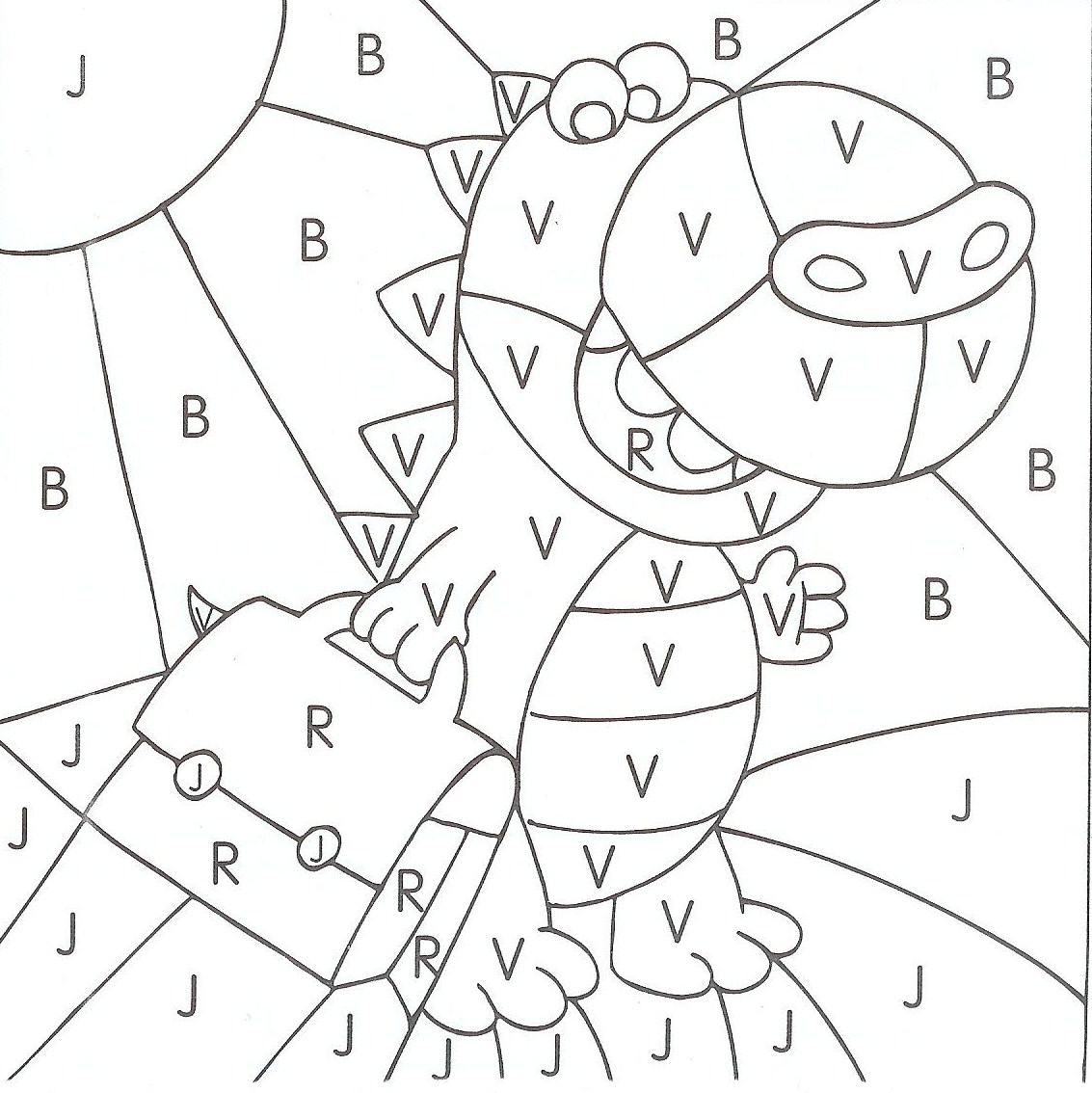 RougeBleuVertJaune